KochaniTo już ostatnie zadanie przed wakacjami, a może nawet trochę na wakacje. Przeczytaj wierszyk. Narysuj swój obrazek na pochmurny dzień.  Zrobcie zdjęcie z wakacji i prześlijcie do mnie, będzie mi bardzo miło.Życzę wszystkim udanych i bezpiecznych wakacji. Pozdrawiam Pani Bożenka „Rysuję tak”Gdy jest ponuro i słońca brakChwytam za kredki i rysuję tak:Łąkę zieloną i kwiatów tysiące,A ja na bosaka biegam po łące.I plażę złocistą i upalne lato,Ja na tej plaży wraz z mamą i tatą.Słoneczko na niebie z bielutkim obłoczkiem,Co śmieje się do mnie mrugając swym oczkiem.Gdy jest ponuro i słońca brakRysuję tak:…………………………..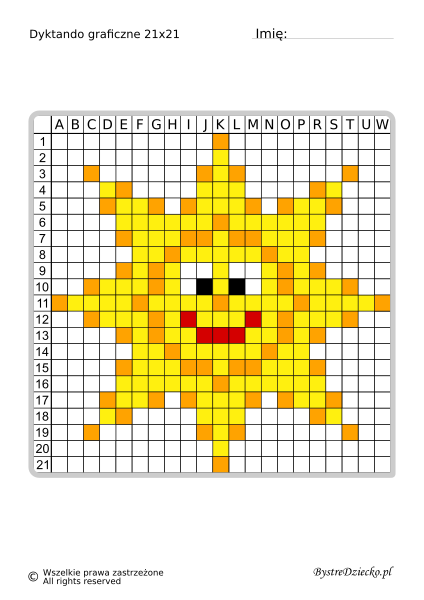 